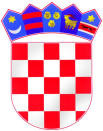 REPUBLIKA HRVATSKAOSNOVNA ŠKOLA IVAN GORAN KOVAČIĆ ČEPIĆPurgarija Čepić 1, 52232 KršanKLASA: 007-04/22-02/05URBROJ: 2144-19-01-22-3Purgarija Čepić, 26. kolovoza 2022. ZAKLJUČCIsa sjednice Školskog odboraodržane 26. kolovoza 2022. godineRazmatran je i prihvaćen zapisnik sa prethodne, 12. sjednice Školskog odbora održane dana 27. srpnja 2022. godine;Članovi Školskog odbora jednoglasno su prihvatili izvješće ravnateljice o radu škole i uspjehu učenika za školsku 2021./2022. godinu;Članovi Školskog odbora jednoglasno su prihvatili izvješće ravnateljice o organizaciji rada u školskoj 2022./2023. godini;Nazočni članovi jednoglasno su usvojili prijedlog ravnateljice o izboru kandidata Doris Belušić, magistre kineziologije na radno mjesto učitelja tjelesne i zdravstvene kulture na neodređeno nepuno radno vrijeme;Jednoglasno je prihvaćeno Izvješće o stanju sigurnosti te provođenju mjera Školskog preventivnog programa,a sve temeljem Pravilnika o načinu postupanja odgojno-obrazovnih radnika školskih ustanova u poduzimanju mjera zaštite prava učenika te prijave svakog kršenja tih prava nadležnim tijelima; Jednoglasno je donesena odluka članova o povećanju cijene školske marende na 10,00 kuna dnevno počevši od 5. rujna 2022.godine;Jednoglasno je prihvaćeno izvješće o dosadašnjoj realizaciji projekta „Uz obilje morske radosti – djeca će zdravo odrasti“ odobrenog u sklopu Mjere 5.2.1. Potpora za aktivnosti usmjerene povećanju potrošnje i konzumacije ribe i drugih morskih organizama FLAG-a Alba iz Lokalne razvojne strategije u ribarstvu 2014. – 2020.Predsjednik Školskog odbora:Dolores Pilaš, prof.